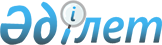 "Қаржылық есептіліктің нысандарын бекіту туралы"
					
			Күшін жойған
			
			
		
					Қазақстан Республикасының Қаржы министрінің 2003 жылғы 24 маусымдағы N 241 бұйрығы. Қазақстан Республикасы Әділет министрлігінде 2003 жылғы 8 шілдеде тіркелді. Тіркеу N 2396. Бұйрықтың күші жойылды - ҚР Қаржы министрінің 2005 жылғы 22 желтоқсандағы N 427 бұйрығымен.



      


Ескерту: Бұйрықтың күші жойылды - ҚР Қаржы министрінің 2005 жылғы 22 желтоқсандағы N 427


 
 бұйрығымен 
.



________________________________

      "Кейбір акционерлік қоғамдар мен республикалық мемлекеттік кәсіпорындардың (ұлттық компаниялардың) қызметін тиімді басқару мен бақылауды ұйымдастыру жөніндегі шаралар туралы" Қазақстан Республикасы Үкіметінің 2001 жылғы 28 ақпандағы N 290 
 қаулысының 
 6-тармақшасына сәйкес, сондай-ақ қаржылық есептілікті "Бухгалтерлік есепке алу және қаржылық есеп беру туралы" Қазақстан Республикасының 1995 жылғы 26 желтоқсандағы Заңына сәйкес келтіру мақсатында 

БҰЙЫРАМЫН

:




      1. Бұқаралық ақпарат құралдарында жариялау үшін қоса беріліп отырған жылдық (тоқсандық) қаржылық есептіліктің нысандары бекітілсін.




      2. "Қаржылық есептіліктің нысандарын бекіту туралы" Қазақстан Республикасы Қаржы министрлігінің 2001 жылғы 18 сәуірдегі N 201 бұйрығының күші жойылды деп танылсын.




      3. Мемлекеттік бюджеттің атқарылуын ұйымдастыру департаменті белгіленген тәртіппен осы бұйрықтың Қазақстан Республикасының Әділет министрлігінде мемлекеттік тіркелуін қамтамасыз етсін.




      4. Осы бұйрық Қазақстан Республикасының Әділет министрлігінде мемлекеттік тіркелген күнінен бастап күшіне енеді.

      

Министр





1-нысан          



Қазақстан Республикасы  



Қаржы министрінің    



2003 жылғы 24 маусымдағы 



N 241 бұйрығымен     



бекітілген        


_______________(тоқсан, жыл) үшін БУХГАЛТЕРЛІК БАЛАНС


Ұйымның атауы _____________________________________________________



Ұйым қызметінің түрі ______________________________________________



Ұйымдастыру-құқықтық нысаны _______________________________________



Ұйымның заңды мекен-жайы __________________________________________

___________________________________________________________________



              Активтер                    |  Жол | Есепті | Есепті



                                          | коды |кезеңнің|кезеңнің



                                          |      | басына | аяғына



___________________________________________________________________



І. Ұзақ мерзімді активтер



___________________________________________________________________



Материалды емес активтер (101-106),



барлығы                                      010

  оның ішінде гудвилл (105)                  011



Материалды емес активтердің



амортизациясы (111-116)                      020

Материалды емес активтердің баланстық



(қалдық) құны (010-жол - 020-жол), барлығы   030



  оның ішінде гудвилл                        031

Негізгі құралдар, барлығы                    040



  оның ішінде:



  жер (121)                                  041



  ғимараттар мен құрылыс-жайлары (122)       042



  машиналар мен жабдықтар, күш беруші



  қондырғылар (123)                          043



  көлік құралдары (124)                      044



  басқа да негізгі құралдар (125)            045



  аяқталмаған құрылыс (126)                  046

Негізгі құралдардың тозуы (131-134)          050



Негізгі құралдардың баланстық (қалдық)



құны (040-жол - 050-жол),



Барлығы                                      060



  оның ішінде:



  жер                                        061



  ғимараттар мен құрылыс-жайлары             062



  машиналар мен жабдықтар, күш беруші



  қондырғылар                                063



  көлік құралдары                            064



  басқа да негізгі құралдар                  065

Инвестициялар, барлығы                       070



  оның ішінде:



  еншілес ұйымдарға салынған инвестициялар



  (141)                                      071



  тәуелді ұйымдарға салынған инвестициялар



  (142)                                      072



  бірлесіп бақыланатын заңды тұлғаларға



  салынған инвестициялар (143)               073



  жылжымайтын мүлікке салынған инвестициялар



  (144)                                      074



  ұзақ мерзімді қаржылық инвестициялар



  (401-403)                                  075

Ұзақ мерзімді дебиторлық берешек, барлығы    080



  оның ішінде:



  алынатын шоттар (301, 303)                 081



  алынған векселдер (302)                    082



  еншілес (тәуелді) ұйымдардың, бірлесіп



  бақыланатын заңды тұлғалардың берешегі



  (321-323)                                  083



  басқа да дебиторлық берешек (332-334)      084



  алдағы кезеңдердің шығыстары (341-343)     085

ҰЗАҚ МЕРЗІМДІ АКТИВТЕРДІҢ ЖИЫНЫ



(030-жол+060-жол+070-жол+080-жол)            090



___________________________________________________________________



II. Ағымдағы активтер



___________________________________________________________________



Тауарлы-материалдық босалқылар, барлығы      100



  оның ішінде:



  материалдар (201-208)                      101



  аяқталмаған өндіріс (211-213)              102



  тауарлар (221-223)                         103

Қысқа мерзімді дебиторлық берешек, барлығы   110



  оның ішінде:



  алынатын шоттар (301, 303)                 111



  алынған векселдер (302)                    112



  еншілес (тәуелді) ұйымдардың, бірлесіп



  бақыланатын заңды тұлғалардың дебиторлық



  берешегі (321-323)                         113



  алдағы кезеңдердің шығыстары (341-343)     114



  алынған аванстар (351-353)                 115



  басқа да дебиторлық берешек (331-334)      116

Қысқа мерзімді қаржылық инвестициялар



(401-403)                                    120



Ақша (411, 421-424, 431, 432, 441, 451, 452) 130



АFЫМДАFЫ АКТИВТЕРДІҢ ЖИЫНЫ



(100-ж.+110-ж.+120-ж.+130-ж.)                140



БАЛАНС (090-жол + 140-жол)



___________________________________________________________________



МЕНШІКТІ КАПИТАЛ МЕН МІНДЕТТЕМЕЛЕР



___________________________________________________________________



III. Меншікті капитал



___________________________________________________________________



Жарғылық капитал (501-503)                   150



Төленбеген капитал (511)


1


                    160



Қайтарып алынған капитал (521)


2


              170



Қосымша төленген капитал (531)               180



Қайта бағалау сомасы (Қосымша төленбеген



капитал), барлығы



  оның ішінде:                               190



  негізгі құралдарды (541)                   191



  Инвестицияларды (542)                      192



  басқа да активтерді (543)                  193

Резервтік капитал (551, 552)                 200



Бөлінбеген табыс (жабылмаған залал)



(561, 562)


3





  оның ішінде:                               210



  есепті жылдың (561)


4


                       211



___________________________________________________________________



МЕНШІКТІ КАПИТАЛДЫҢ ЖИЫНЫ (150-жол+



160-жол+170-жол+180-жол+190-жол+



200-жол+210-жол)                             220



___________________________________________________________________



IV. Ұзақ мерзімді міндеттемелер



___________________________________________________________________



Қарыздар,



  оның ішінде:                               230



  Банктердің қарыздары (601)                 231



  Банктерден тыс мекемелердің қарыздары



  (602)                                      232



  басқалар (603)                             233

Кейінге қалдырылған корпоративтік табыс



салығы (632)                                 240



___________________________________________________________________



ҰЗАҚ МЕРЗІМДІ МІНДЕТТЕМЕЛЕРДІҢ ЖИЫНЫ



(230+240-ж.)                                 250



___________________________________________________________________



V. Ағымдағы міндеттемелер



___________________________________________________________________



Қысқа мерзімді қарыздар және овердрафт



(601-603)                                    260



Ұзақ мерзімді қарыздардың ағымдағы бөлігі



(601-603)                                    270



Қысқа мерзімді кредиторлық берешек, барлығы



  оның ішінде:                               280



  төленетін шоттары мен векселдері



  (603, 671)                                 281



  төлеу дивидендтері (621-623)               282



  алынған аванстар (661-663)                 283

Бюджетпен есеп айырысу (631, 633-639)        290



___________________________________________________________________

      1 - 160-жол бойынша сома "-" белгісімен көрсетіледі



      2 - 170-жол бойынша сома "-" белгісімен көрсетіледі



      3 - 210-жол бойынша залал "-" белгісімен көрсетіледі



      4 - 211-жол бойынша залал "-" белгісімен көрсетіледі



___________________________________________________________________



Еншілес (тәуелді) ұйымдарға және бірлесіп



бақыланатын заңды тұлғаларға кредиторлық



берешек (641-643)                            300

Басқа да кредиторлық берешек пен



есептеулер барлығы,



  оның ішінде:                               310



  кепілдіктер мен шартты міндеттемелер



  (651, 652)                                 311



  қызметкерлермен еңбекақы бойынша есеп



  айырысу (681)                              312



  басқалар (682-687)                         313



  алдағы кезеңдердің табыстары (611)         314



___________________________________________________________________



АFЫМДАFЫ МІНДЕТТЕМЕЛЕРДІҢ ЖИЫНЫ (260-жол+



270-жол+280-жол+290-жол+300-жол+310-жол)     320



___________________________________________________________________



БАЛАНС (220-жол+250-жол+320-жол)



___________________________________________________________________

      Басшы         __________________       __________________



                       (аты-жөні)                   қолы

      Бас бухгалтер __________________       __________________



                       (аты-жөні)                   қолы

      * Қолдар мөрмен бекітіледі




2-нысан         



Қазақстан Республикасы  



Қаржы министрінің    



2003 жылғы 24 маусымдағы 



N 241 бұйрығымен     



бекітілген        


________________(ТОҚСАН, ЖЫЛ) ҮШІН КІРІСТЕР МЕН ШЫFЫСТАР ТУРАЛЫ ЕСЕП


Ұйымның атауы _____________________________________________________



Ұйым қызметінің түрі ______________________________________________



Ұйымдастыру-құқықтық нысаны _______________________________________



Ұйымның заңды мекен-жайы __________________________________________

                                                         мың теңге



___________________________________________________________________



          Көрсеткіштердің                  | Жол  | Алдағы |Есепті



              атауы                        | коды |  жылға |кезеңге



___________________________________________________________________



Дайын өнімді (тауарларды, жұмыстарды,



қызметтерді) өткізуден түсетін табыс          010

Өткізілген дайын өнімнің (тауарлардың,



жұмыстардың, қызметтердің өзіндік құны        020

Жалпы табыс (010-жол - 020-жол)               030

Кезеңдер шығыстары, барлығы 



  оның ішінде:                                040



  өткізу шығыстары                            041



  жалпы және әкімшілік шығыстар               042



  сыйақы төлеуге арналған шығыстар            043

Негізгі қызметтен түсетін табыс (шеккен



залал) (030-жол - 040-жол)                    050

Негізгі емес қызметтен түсетін табыс



(шеккен залал)                                060

Салық салуға дейінгі қарапайым қызметтен



түсетін табыс (шеккен залал)



(050-жол + 060-жол)                           070

Корпоративтік табыс салығы бойынша шығыстар   080

Салық салудан кейінгі қарапайым қызметтен



түсетін табыс (шеккен залал)



(070-жол - 080-жол)                           090

Төтенше жағдайлардан түсетін табыс



(шеккен залал)                                100

ТАЗА ТАБЫС (ЗАЛАЛ) (090-жол + 100-жол)        110



___________________________________________________________________

      Басшы           __________________      ____________________



                          аты-жөні                    қолы

      Бас  бухгалтер  __________________      ____________________



                          аты-жөні                    қолы

      * Қолдар мөрмен бекітіледі




3-нысан         



Қазақстан Республикасы  



Қаржы министрінің    



2003 жылғы 24 маусымдағы 



N 241 бұйрығымен     



бекітілген        


______________(ТОҚСАН, ЖЫЛ) АҚША ҚОЗFАЛЫСЫ ТУРАЛЫ ЕСЕП (тікелей әдіс)


Ұйымның атауы _____________________________________________________



Ұйым қызметінің түрі ______________________________________________



Ұйымдастыру-құқықтық нысаны _______________________________________



Ұйымның заңды мекен-жайы __________________________________________

___________________________________________________________________



          Көрсеткіштердің                  | Жол  | Алдағы |Есепті



              атауы                        | коды | кезең  |кезең



                                           |      |  үшін  | үшін



__________________________________________________________________



       I. ОПЕРАЦИЯЛЫҚ ҚЫЗМЕТТЕН АЛЫНАТЫН АҚША ҚОЗFАЛЫСЫ



__________________________________________________________________



1. Түсуі барлығы,



  оның ішінде:                                010



  дайын өнімді (тауарларды, жұмыстарды,



  қызметтерді) өткізу                         011



  алынған аванстар                            012



  сыйақы                                      013



  дивидендтер                                 014



  роялти                                      015



  басқалар                                    016

2. Шығуы барлығы,



  оның ішінде:                                020



  берушілер мен мердігерлерге төлемдер        021



  берілген аванстар                           022



  жалақы бойынша төлемдер                     023



  қарыздар бойынша сыйақылар төлеу            024



  бюджетпен есеп айырысу                      025



  басқа да төлемдер                           026

3. Операциялық қызметтің нәтижесі



(010-жол - 020-жол)                           030



__________________________________________________________________



      II. ИНВЕСТИЦИЯЛЫҚ ҚЫЗМЕТТЕН АЛЫНАТЫН АҚША ҚОЗFАЛЫСЫ



__________________________________________________________________



1. Ақшаның түсуі барлығы,



  оның ішінде:                                040



  материалды емес активтерді өткізу           041



  негізгі құралдарды өткізу                   042



  басқа ұзақ мерзімді активтерді өткізу       043



  қаржылық активтерді өткізу                  044



  берілген қарыздарды өтеу                    045



  басқалар                                    046

2. Ақшаның шығуы барлығы,



  оның ішінде:                                050



  материалды емес активтерді сатып алу        051



  негізгі құралдарды сатып алу                052



  басқа ұзақ мерзімді активтерді сатып алу    053



  қаржылық активтерді сатып алу               054



  қарыздар беру                               055



  басқа да төлемдер                           056

3. Инвестициялық қызмет нәтижелері



(040-жол - 050-жол)                           060



__________________________________________________________________



        III. ҚАРЖЫЛЫҚ ҚЫЗМЕТТЕН ТҮСЕТІН АҚША ҚОЗFАЛЫСЫ



__________________________________________________________________



1. Түсуі барлығы,



  оның ішінде:                                070



  акция және басқа да бағалы қағаздар



  эмиссиясы                                   071



  қарыздар алу                                072



  қаржыландырылатын жалгерлік бойынша



  сыйақылар алу                               073



  басқалар                                    074

2. Шығуы барлығы,



  оның ішінде:                                080



  қарыздарды өтеу                             081



  өз акцияларын сатып алу                     082



  дивидендтер төлеу                           083



  басқалар                                    084

3. Қаржылық қызмет нәтижесі



(070-жол - 080-жол)                           090



__________________________________________________________________



ЖИЫНЫ: ақшаның артуы (+)/азаюы (-)



(030-жол - 060-жол - 090-жол)



  Есепті кезеңнің басындағы ақша



  Есепті кезеңнің аяғындағы ақша



__________________________________________________________________

      Басшы           _____________________    ____________________



                             аты-жөні                  қолы

      Бас  бухгалтер  ____________________     ____________________



                             аты-жөні                  қолы

      * Қолдар мөрмен бекітіледі




4-нысан         



Қазақстан Республикасы  



Қаржы министрінің    



2003 жылғы 24 маусымдағы 



N 241 бұйрығымен     



бекітілген        


___________ (ТОҚСАН, ЖЫЛ) ҮШІН ЖАРFЫЛЫҚ КАПИТАЛДАFЫ ӨЗГЕРІСТЕР ТУРАЛЫ ЕСЕП


Ұйымның атауы ____________________________________________________



Ұйым қызметінің түрі _____________________________________________



Ұйымдастыру-құқықтық нысаны ______________________________________



Ұйымның заңды мекен-жайы _________________________________________

                                                        мың теңге



___________________________________________________________________



                 |Жарғылық |Қайта.|Ре.  |Қо. |Қо. |Бөлінбеген |Жиы.



                 | капитал | рып  |зерв.|сым.|сым.|   табыс   | ны



                 |_________|алын. |тік  |ша  |ша  |(жабылмаған|



                 |Шыға.|Тө.| ған  |ка.  |тө. |тө. |   залал)  |



                 |рыл. |лен. капи.| пи. |лен.|лен.|___________|



                 |ған  |бе.| тал  |тал  |ген |бе. |Өт. |Есеп. |



                 |жар. |ген|      |     |ка. |ген |кен | ті   |



                 |ғы.  |ка.|      |     |пи. |ка. |жыл.|кезең.|



                 |лық  |пи.|      |     |тал |пи. |дар.| нің  |



                 |капи.|тал|      |     |    |тал |дың |      |



                 |тал  |   |      |     |    |    |    |      |



___________________________________________________________________



      1            2     3    4      5    6    7     8    9     10



___________________________________________________________________



200Х жылғы 31



желтоқсандағы



сальдо

Есеп саясатындағы



өзгерістер

Қайта есептелген



сальдо

Залалды өтеу

НегізҰгі құрал.



дарды қайта



бағалау

Инвестициялардың



шығуы

Шетел бөлімшелеріне



салынған инвестиция.



ларды қайта



бағалаудан болған



бағам айырмасы

Кірістер мен



шығыстар туралы



есепте танылмаған



табыс (залал)

Кезең ішіндегі



табыс (залал)

Дивидендтер

Акцияларды төлеу

Қайтарып алынған



капитал

200Х жылғы 31



желтоқсандағы



сальдо



___________________________________________________________________

      Басшы         __________________        __________________



                        аты-жөні                     қолы

      Бас бухгалтер __________________        __________________



                        аты-жөні                     қолы

      * Қолдар мөрмен бекітіледі

					© 2012. Қазақстан Республикасы Әділет министрлігінің «Қазақстан Республикасының Заңнама және құқықтық ақпарат институты» ШЖҚ РМК
				